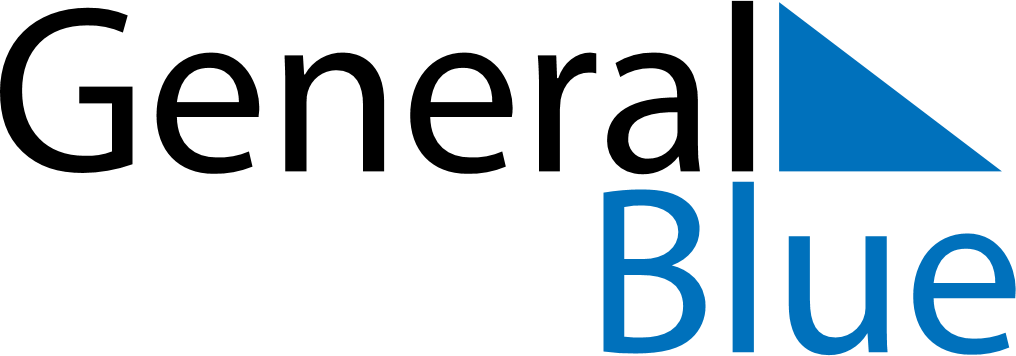 December 2020December 2020December 2020December 2020Antigua and BarbudaAntigua and BarbudaAntigua and BarbudaSundayMondayTuesdayWednesdayThursdayFridayFridaySaturday123445678910111112V.C Bird Day13141516171818192021222324252526Christmas DayChristmas DayBoxing Day2728293031